هوالله - ای بنده صادق جمال کبرياء خلاصه حوادث اين است…حضرت عبدالبهاءاصلی فارسی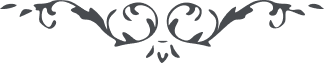 ٢١ هوالله ای بنده صادق جمال کبرياء خلاصه حوادث اين است که هيئت تفتيشی در نهايت کنجکاوی جستجو و تفتيش نمودند ولی از اعدا که رفقای مؤذی و مزوّر ميرزا محمّد علی هستند و آنچه گفتند به دستورالعملی او بود ولی چون عمق دريا صاف يعنی حقيقت حال اين عباد خيرخواهی دولت و عدم خيانت و فرط صداقت و مهربانی به جميع عالم و اجتناب از ذکر اسم سياست است تا چه رسد به مذاکره و مداخله در آن و به اين روش به موجب وصيّتهای مبارک مأموريم اميد است که تير افترای اخوی چندان تأثير زياد ننمايد ولی کار در خطر است تا خدا چه خواهد لهذا مسئله مکاتيب بسيار مشکل شده است بی نهايت سخت و حکومت مواظبت دارد و مکاتيب چندی گرفته است امّا الحمد للّه اموری غير ما نحن فيه در آن مذکور نه مگر آن که به واسطه اخوی چيزی علاوه کرده باشند يا آن که تحريف نمايند زيرا اخوی در تحريف يد طولی دارد اعاذنا اللّه من شرّه باری مقصود اين است که بايد به موجب تعليمات مکاتيب ارسال شود يعنی اوراق را به اسم آقا ميرزا جلال ارسال داريد زيرا آقا سيّد تقی چون شهرت وساطت مکاتيب داشت موقّتاً از حيفا به مصر ارسال گرديد اگر امور سکون يابد دوباره بر قرار اصلی رجوع يابد والّا اللّه اعلم بمجاری الامور**.** باری در هر صورت شما و احبّای الهی در جميع صفحات بايد مستقيماً علی امر اللّه ثابتاً راسخاً علی حبّه به موجب وصايای مبارک حرکت و با جميع ملل عالم در نهايت محبّت روش و معامله نمائيد و در هر مملکت هستيد به حکومت آن اقليم نهايت صداقت و امانت را مجری داريد و توکّل به خدا فرمائيد و در فکر تربيت عالم انسانی باشيد و جانفشانی کنيد و به حسن‌اخلاق و نورانيّت فطرت اين عالم ظلمانی را نورانی فرمائيد زيرا جهان بسيار تاريک است و عالم بشر مانند جحيم و سقر ملاحظه نمائيد که سی شش سال است که ما در اين زندان در گوشه‌ای خزيده به حال خود مشغوليم و به دولت عليّه به موجب وصايای شديده جمال مبارک در نهايت صداقت و با کلّ ملل در نهايت محبّت نه خطائی نه گناهی باوجود اين چگونه مفترياتی در ميان**.** باری ايّام در گذر است و بقا غيرمستقرّ لهذا هر قسم است خوش است علی‌الخصوص در سبيل محبّت اللّه و خيرخواهی عموم بشر تا توانيد به موجب تعاليم و وصايای رحمانيّه عمل نمائيد به خدمت جميع خلق من‌دون استثناء پردازيد و تا توانيد بکوشيد که نفوس را مسرور نمائيد و در راحت و سرور و شادمانی خلق بکوشيد هر بيکس را غمخوار باشيد و هر بيماری را پرستار هر يتيم را پدر مهربان گرديد و هر دردمندی را علاج و درمان هر خائفی را ملجأ و ملاذ گرديد و هر بيچاره‌ای را چاره‌جو و خيرخواه باری جميع ياران را تحيّت مشتاقانه برسان والسّلام**.** ع ع 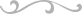 